一、日常检查2017年6月1日起，安全与质量监控部主要巡查了东、西校区的公寓管理中心、保洁中心、餐饮服务中心、教学保障中心、动力管理中心、车辆服务中心和数字化服务大厅的安全与卫生情况，机关部门人员的在岗情况和各部门工作手册执行情况，现将本次巡查和跟踪验证的情况通报如下：  备注：对水电木工维修未能及时解决的已联系相关部门让其尽快解决。对其它报修我们也积极与相应部门联系解决。网络报修满意度统计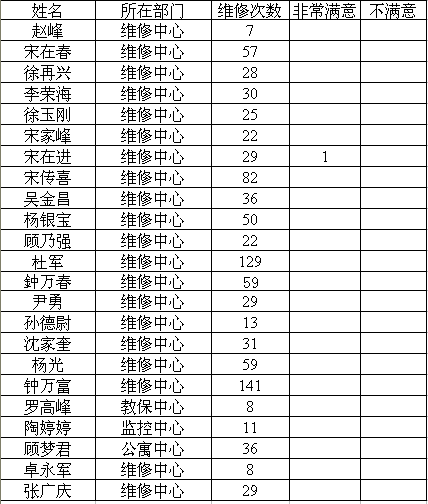 网上电话咨询投诉处理1、6月1日9点45分，东校一学生反映实验楼508空调已坏，已给其联系教学保障服务中心负责人。2、6月2日10点一同学反映西校9栋230房间电费已交无电的问题，已给其联系相关负责人解决。3、6月9日8点35分一学生反映东9号楼438房间电风扇的问题，已给其联系相关负责人解决。4、6月13日9点30分一同学反映西校9栋308房间电费已交无电的问题，已给其联系相关负责人解决。5、6月15日9点30分，一同学反映西校8栋6层水压低的问题，已给其联系相关负责人。三、 学生监督员信息反馈各位监督员能根据监督员工作要求，定期到食堂进行一些活动，发挥自己监督员的作用。（一）、表扬餐饮服务中心（东校）：1、北苑食堂开展端午节活动，北苑三楼送了鸭蛋和粽子，味道很好，而且免费送，受到同学广泛好评。2、北苑毓秀餐厅在端午节当天早餐送鸭蛋，午餐推出特价烧鸡块，还免费送了西瓜。3、北苑的毓秀餐厅把盘子都放在了打饭处，极大的减少了不必要的路程，同学们都对此赞不绝口。4、北苑食堂的盖浇饭那里出饭非常的快，经常就是你的话音刚落你的饭就已经出来了，所以有时候如果赶时间的话可以选择吃盖浇饭，不仅味道不错，价格也比较便宜。5、南苑一楼的清真窗口的粉丝特别好吃，非常够味，喜欢辣的同学一定不要错过，看那个颜色食欲就被勾起来了，特别棒，而且位置好，靠近空调，吃的时候特别开心。6、南苑食堂二楼的板面窗口价格非常实惠，面条分量也很足，足够每位同学吃饱，并且有提供加面的服务，为同学们提供了很大的方便。7、北园食堂一楼的砂锅面窗口的面条分量在经过建议后，有适当增多，足够同学们吃饱。8、南苑二楼的小米姑娘加饭不要钱，虽然加饭也只是几毛钱，但是给同学心里的感受是不一样的，所以会吸引很多同学前去就餐9、北苑食堂三楼餐碟套餐，分量足，给学生自主选择的空间；10、北苑食堂外围，有老鼠药的专门投放地点，并设置警示牌，理性安全灭鼠；11、南苑食堂二楼的套餐饭分量多，味道好，符合当前大学生的消费能力；12、北苑一楼靠南边的窗口中午买的饭有6.5和7.5两种价位的可以选择，味道挺好的，感觉很卫生。13、南苑食堂一楼的酸辣粉味道极好，即使不加鸡丁，还会免费加肉丁；14、南苑食堂二楼的烤鸭饭，分量足，味道好，皮香肉嫩；15、北苑食堂一楼冒菜旁边早上提供的豆浆油条，乃是绝配，让同学找到了家乡的感觉；16、北苑食堂卖掉渣饼的地方现在有免费的袋子了，而且直接将袋子挂在了外面非常方便，因为掉渣饼比较大经常去别的地方拿的袋子装不下这个掉渣饼，但是从刷卡的地方拿的袋子往往是正好的就会非常方便。17、北苑食堂2楼的晚餐，餐点丰富。还提供馒头、窝窝头等北方面食，方便自北方的同学的饮食习惯，很人性化的为北方同学提供了选择，学生能够更舒心的在学校里。18、北苑1楼的套餐饭窗口，设置不同价格的套餐，有5，6，7等价格的套餐可以选择，而且会根据不同季节，不同时令改变菜的种类，给顾客更多选择，更贴心的服务。19、北苑2楼最右边的自选窗口的菜品有蒸蛋，蛋卷，鸡肉等，盛装在小碗里，价钱也很合理，实惠，它为北苑二楼的菜品增加很多选择，也给顾客增加不同口味配菜的搭配。20、北苑食堂一楼回收餐具处的垃圾桶经常有垃圾洒出，比较脏乱。近期，后勤人员在北苑一楼的垃圾桶上增加了一个台子，防止垃圾四散洒出，垃圾桶周围整洁了不少。二、建议与反馈:1.北苑冒菜价格有些高，胃口稍微大一点的女生吃一顿饭要20块钱，而且米饭还不免费！比学校外面的价格还贵！（建议：希望北苑冒菜能够降低价格，重要是的希望能送米饭）回复：原料成本较高，同学可在后勤网站菜价公示栏查看原材料价格，还请同学们谅解。2.南苑卖麻辣烫的地方，吃麻辣烫的时候有人说好像吃到了沙，牙齿一响，而且有同学反映菜好像不太新鲜，那些菜都放在不太制冷的那个柜子里，夏天人来人往的开柜子，菜很可能会馊，而且前一天没有吃完的菜，好像第二天还会再放进去。（建议：食堂换个制冷系统更好的柜子，同时，菜一定要洗干净，希望做好监督）回复：同学你好，我们会加强食品卫生监督，保证同学吃到新鲜的菜肴。3.有人反映北苑卖奶茶的地方服务人员的态度不好，我们都理解，夏天天热，但是还是希望服务人员态度好一点，而且如果中午打饭的人多的话，给的饭菜很少。（建议：这几点希望注意下，希望平时给的饭菜多一点，态度好一点，这也是要大家共同监督的。）回复：我们会加强管理，请同学们继续监督，谢谢！4.南苑的包子烧卖类的吃食内的口味有点清淡，就是里面的菜料给的特别无味，还有就是南苑卖饼的地方太少，饼的种类太少，没有北苑多。（建议：南苑在这些方面多加改进，增加饼的种类，包子的面不要做的那么硬，一大早吃难以下咽。）回复：我们会继续改进调整，望同学谅解。5.最近有同学反映了一些问题，就是关于食堂兼职的，我们都知道食堂中午的时候有的服务人员是同学做的兼职，这个我们当然没有什么异议，重点是同学给的量不太精准，不像那些老员工给的恰当，就像南苑卖菜的窗口，那些同学因为怕给的多，而导致最后少了会被训，所以能给少一点就少一点，上次我就见证了一个同学不满给的份量，差点就要吵起来了。（建议：我希望食堂就这个问题进行好好的磋商与讨论，因为这不仅会激化同学和食堂的矛盾，还会激化同学与同学的矛盾，希望食堂好好处理吧。）回复：我们会加强兼职人员培训，如有类似情况，请直接向拨打投诉电话15855526981，谢谢.6.南苑食堂的电风扇较少，很多餐桌周围都没有电风扇，空调也没有打开，随着气温升高，用餐时很热，这给用餐的同学们带来很大不便。（建议：希望南苑食堂能够增加一些电风扇，或是在天气热时打开食堂空调，为同学们营造更好的就餐环境。）回复：同学你好，现已安排人员加装电风扇。7.南苑食堂二楼的板面窗口，面条分量很多，有很大一部分食量小的同学会吃不完，造成很多浪费。（建议：希望板面窗口能够像南苑食堂二楼的功夫鸡腿窗口一样，把餐品分为大小份，给予同学们不同选择的同时也能减少浪费现象的发生。）回复：同学你好，我们会认真考虑，如有类似情况，可提前告知服务员，谢谢！8.北苑食堂一楼的早餐蛋汤窗口没有勺子，同学们用餐很不方便。（建议：希望北苑食堂能够像南苑食堂的蛋汤窗口一样，购进一批一次性汤匙放在蛋汤窗口处，或是放在取筷子的消毒柜里，由同学们自行拿取使用，方便用餐）回复：同学你好，我们会认真考虑，谢谢！9.北苑二楼的菜的种类几乎没有变过，只会偶尔推出一些新的菜品，这样会让大家审美疲劳的。（建议：北苑二楼厨师多上上网找一些又便宜味道好的菜品，这样才能吸引更多的同学前去就餐，否则只会流失客源）回复：同学你好，现已要求班组适时调整伙食结构。10.南苑一楼的自选菜，虽然在上面的材料里我已经肯定过，但是仍然有不足的地方，上次星期三晚上6点多去买菜的时候就发现菜已经没有热度了。有待改进。（建议：南苑一楼自选菜保证加热功能，让下课晚的同学也可以吃到热菜）回复：同学你好，我们会要求员工注意饭菜保温工作，如有类似情况可要求服务员加热，谢谢！11.北苑食堂售卖砂锅米线、粉丝等地，价格过高，每份8元，比南门小吃街贵了2元，分量还没有小吃街的足；（建议：食堂在售卖砂锅粉丝一类东西时，应结合学生的消费能力，不能仗着北苑只有一家卖砂锅粉丝，就坐地起价）回复：每家档口的定价是经过中心严格审核的，我们的原材料进货价相对要高一点，并且能够保证原材料的质量与安全，希望同学们可以谅解。12.一到吃饭的时间有几个窗口的人会尤其的多，比如说南苑的功夫鸡腿饭，每次下课到那里人都非常多，排的队都好长，还有北苑的掉渣饼处。（建议：可以在窗口人特别多的可以选择几个打饭特别快的人去，还有将其他人不是很多的窗口换成一个窗口然后让人多的窗口多一点，这样就可以解决人多的问题了。）回复：同学们可以错开人流高峰期分流进餐，谢谢。13.北苑1楼进门右侧的早点窗口，提供的早点很丰富，但是提供的茶叶蛋，有很多都淡而无味，烹调的汤水的味道不能够很好地融入其中，顾客吃起来一点味道都没有，而且，鸡蛋中的蛋黄本来就没有味道，让茶叶蛋难以下咽。（建议：希望该窗口的负责人可以改善茶叶蛋的味道，在烹煮茶叶蛋时可以在煮熟后稍微打碎鸡蛋的外壳，让汤水的味道可以进入其中。）回复：同学你好，我们会要求厨师改进，谢谢！ 编辑：马冬坤                                审稿：李富强主办：集团安全与质量监控部                             2017年6月16日后勤服务集团安全与质量监督简报（第九十一期）送给毕业生的祝福1、愿我的临别赠言是一把伞，能为你遮挡征途上的烈日与风雨。2、愿你是航船，在知识的海洋中乘风破浪；愿你是水晶，永远保持一颗纯洁美丽的心；愿你是雄鹰，在广阔的天空中翱翔！3、天空吸引你展翅飞翔，海洋召唤你扬帆启航，高山激励你奋勇攀登，平原等待你信马由缰 …… 出发吧，愿你前程无量！4、如果你面对汹涌的波涛，不必惊怕，更不用自认渺小。一旦有了博大的胸怀，你的人生将会像大海一般壮阔。毕业分别，愿走出新路！5、年轻的时代是生命的早晨，是一年四季的春天，这个季节很精彩，处处是生机、是希望。即将大学毕业，愿你在这最开心的季节，展翅飞翔，直冲云霄。6、跨出学校大门，开始新的人生旅程。愿你点亮生命的台灯，照亮通往成功的征程。祝你事业马到功成！生活精彩纷纷！人生一帆风顺！7、坚信自己是颗星，穿云破雾亮晶晶。坚信自己是燧石，不怕敲打和曲折，坚信自己是人才，驱散浮云与阴霾。马上毕业，踏入社会，坚信你我有美好的未来。8、高尚的理想是人生的指路明灯。有了它，生活就有了方向；有了它，内心就感到充实。迈开坚定的步伐，走向既定的目标吧，同学们！9、初出茅庐，眼高手低正常事，但是切记，勿要心高气傲养成挑三拣四的习惯，对于大事做不来，那么就把小事做好，记住，不做则已，要做就要做好。10、不要把生活和理想看得像十五、十六的月亮那么圆，它是由阴、晴、圆、缺组成，做人要实际些，愿大家“晴”时多些。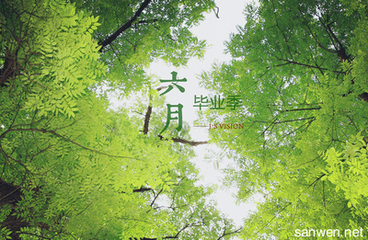 ★ 公寓服务中心1、6月1日现场巡查东校区南苑4、5、6栋学生公寓，值班人员在岗，消防通道畅通，大厅卫生整洁，学生刷卡出入正常。2、6月5日现场巡查东校区北苑18、19、20栋学生公寓，值班人员在岗情况良好，大厅卫生整洁，各项记录书写完整。3、6月8日现场巡查西校区5、6栋学生公寓，值班人员在岗情况良好，登记本填写完整，大厅卫生整洁。4、6月14日现场巡查西校区1、2栋学生公寓，登记本记录完整，学生刷卡正常。★保洁中心6月1日现场巡查东校区南苑校园环境卫生，池塘周围、公寓楼宇后以及晾晒场未发现垃圾堆积现象，卫生情况良好。6月5日现场巡查东校区北苑18、19、20栋学生公寓，安全通道未有垃圾堆积，楼梯走廊卫生状况较好。6月8日现场巡查西校区南区10栋学生公寓，安全通道未有垃圾堆积，楼梯间卫生状况良好。6月14日现场巡查西校区北区1、2栋学生公寓卫生情况，未发现杂物过多现象，卫生间卫生情况良好。★餐饮服务中心1、6月5日巡查东校区饮食中心北苑食堂，对一层、二层后堂各档口的菜品的清洗、存放以及售卖区域进行了查看，未发现异常现象，卫生情况良好。2、6月9日现场巡查东校区南苑食堂的消防设施配备情况，状况良好。3、6月12日现场巡查东校区北苑食堂的消防设施配备情况，状况良好。4、6月14日现场巡查了西校区的第一食堂，对档口售卖区域以及原料配备，半成品的摆放储存进行了巡查，未见异常现象。★教学保障中心1、6月1日巡查东校区思源楼、通慧楼，值班人员均在岗，教师休息室干净整洁。2、6月9日巡查教学楼内消防设施，一切完好。★数字化服务大厅1、6月9日巡查数字化服务大厅，办公室人员均在岗。 ★动力保障服务中心1、6月9日现场巡查动力保障服务中心，人员在岗情况良好。★车辆管理服务中心 1、6月9日巡查东校区车辆管理服务中心，人员在岗情况良好。二、 网上报修监控信息 本期自6月1日起截至6月15日网上报修合计941项，非常满意1项。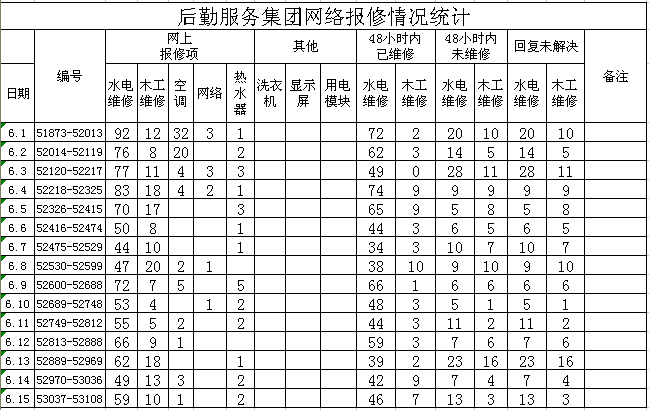 